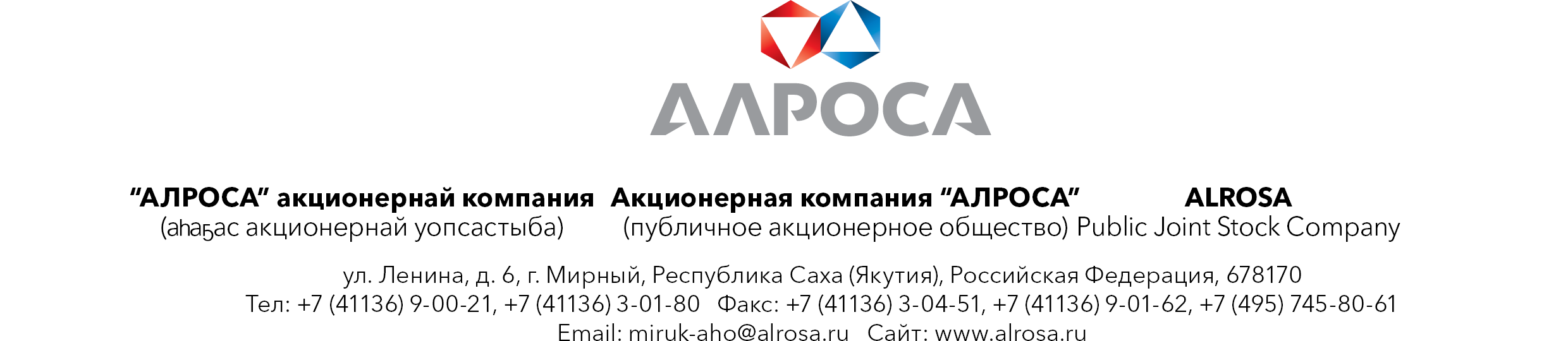 ПОЛОЖЕНИЕо детском конкурсе «Я маленькая частичка большого Мира»1. ОБЩИЕ ПОЛОЖЕНИЯДетский конкурс «Я маленькая частичка большого Мира» (далее Конкурс) проводится в соответствии с планом мероприятий, организуемых АК «АЛРОСА» (ПАО) на 2017 г., в рамках проведения Года экологии в РФ.	Организатором Конкурса является АК «АЛРОСА» (ПАО).Соорганизатором - Министерство образования и науки Республики Саха (Якутия).Конкурс проводится в детских дошкольных образовательных учреждениях г. Мирный, г. Удачный, п. Айхал, г. Якутск. 2. ЦЕЛИ И ЗАДАЧИ КОНКУРСА	Основной целью конкурса является формирование у ребенка начал экологической культуры – базисных компонентов личности, позволяющих в дальнейшем, в соответствии со стандартами образования, успешно развивать социально ориентированное взаимодействие с природой и окружающей его средой.	Приобщение детей к изучению природы родного края, развитие чувств причастности к экологическим проблемам, воспитание бережного отношения ко всему живому. 3. УСЛОВИЯ И СРОКИ ПРОВЕДЕНИЯ КОНКУРСА	Участники конкурса должны выполнить следующие конкурсные работы:1. Вырастить одно растение - это могут быть овощи: морковь, свекла, картофель, томат, огурец и т.д., или цветы, или любое растение по желанию. В процессе роста выбранного растения необходимо вести дневник роста растения с фото фиксацией.2. Сделать экспозицию на тему «Изменение природы родного края по временам года». Работа должна быть выполнена из природных материалов: шишки, ягоды, цветы, трава, листья, веточки и т.п.Конкурсные показатели:- оригинальность и творческий подход,- отражение основной темы работы,- композиционная целостность и выразительность работы.	Для участия в Конкурсе официальный представитель детского дошкольного образовательного учреждения должен направить заявку согласно приложению. Представление заявки на конкурс подтверждает согласие участника на передачу организаторам прав на создание выставки с указанием данных автора, на публикацию работ в каталоге, буклете, календаре и иной бумажной продукции, в социальной рекламе, в средствах массовой информации.4. ПОДВЕДЕНИЕ ИТОГОВ КОНКУРСА	Подведение итогов Конкурса – ноябрь 2017 г.	В каждое детское дошкольное образовательное учреждение, приславшее заявку, будут направлены члены жюри для проведения оценки выполнения конкурсных работ.	Победители и участники конкурса награждаются призами и почетными грамотами.Приложениек Положению о Детском конкурсе«Я маленькая частичка большого Мира»ЗАЯВКАна участие в детском конкурсе «Я маленькая частичка большого Мира»г. _____________							«____»____________2017 г._________________________________________				__________________		       (Ф.И.О., должность)							   (подпись)СОГЛАСОВАНОМинистр образования и наукиРеспублики Саха (Якутия)________________ Егоров В.А.«____»_______________2017 г.УТВЕРЖДАЮПервый вице-президент – Исполнительный директорАК «АЛРОСА» (ПАО)________________И.В. Соболев«____»________________2017 г.№ п/пНаименованиеСведения об участнике1.Наименование детского дошкольного образовательного учреждения (полностью)2.Адрес фактический3.Ф.И.О., должность руководителя детского дошкольного образовательного учреждения4.Ф.И.О. педагога - куратора5.Контактные данные (телефон, e-mail)